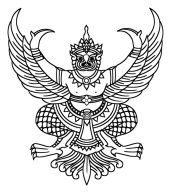 บันทึกข้อความส่วนราชการ........................................................ คณะวิทยาศาสตร์  มหาวิทยาลัยอุบลราชธานี   โทร....................ที่   อว 0604.7............../.........................		   วันที่ ........................................................เรื่อง  ขอใช้รถยนต์  (  ) รถตู้    (  ) รถกระบะ   ในเขตอำเภอวารินชำราบและอำเภอเมือง  เรียน  คณบดีคณะวิทยาศาสตร์		ด้วย........................................................................ ตำแหน่ง...................................................................คณะวิทยาศาสตร์ มหาวิทยาลัยอุบลราชธานี  มีความประสงค์ขอใช้รถยนต์ของคณะวิทยาศาสตร์ ไปปฏิบัติราชการที่ (สถานที่)........................................................... เพื่อ (ภารกิจที่เดินทาง).............................................................................ตามโครงการ (รหัส)................................ ชื่อโครงการ................................................................ รายละเอียดดังนี้		การเบิกจ่ายค่าตอบแทนการปฏิบัติงานนอกเวลาราชการปกติ		(  )  มีการปฏิบัติงานนอกเวลาราชการปกติ  : ผู้ขอใช้ดำเนินการเบิกจ่ายจากโครงการดังกล่าวข้างต้น		(  )  ไม่มีการปฏิบัติงานนอกเวลาราชการปกติ		จึงเรียนมาเพื่อโปรดพิจารณาหมายเหตุ  :  ส่งเรื่องขอใช้รถยนต์ล่วงหน้าอย่างน้อย  2  วันทำการ		วัน เดือน ปี ระยะเวลารายละเอียดชื่อผู้เดินทาง /จำนวนสถานที่รับผู้ขอใช้รถลงชื่อ....................................................ผู้ขอใช้รถความเห็นหัวหน้างาน / หัวหน้าภาควิชา       (.....................................................)(  ) เห็นควรอนุญาต วันที่............................................................ลงชื่อ...................................................หัวหน้างาน/หัวหน้าภาควิชา      (......................................................)วันที่........................................................การจัดรถคำสั่ง(  ) สามารถจัดรถให้ได้    (  ) ไม่สามารถจัดรถให้ได้(  ) อนุมัติ      (  ) ไม่อนุมัติโดยมี ..................................................... เป็นพนักงานขับรถยนต์
ลงชื่อ.........................................................ลงชื่อ.............................................................                (นางวรุณี  ไชยกาล)       (...........................................................)   เจ้าหน้าที่บริหารงานทั่วไปชำนาญการพิเศษตำแหน่ง.........................................................วันที่..........................................................วันที่................................................................